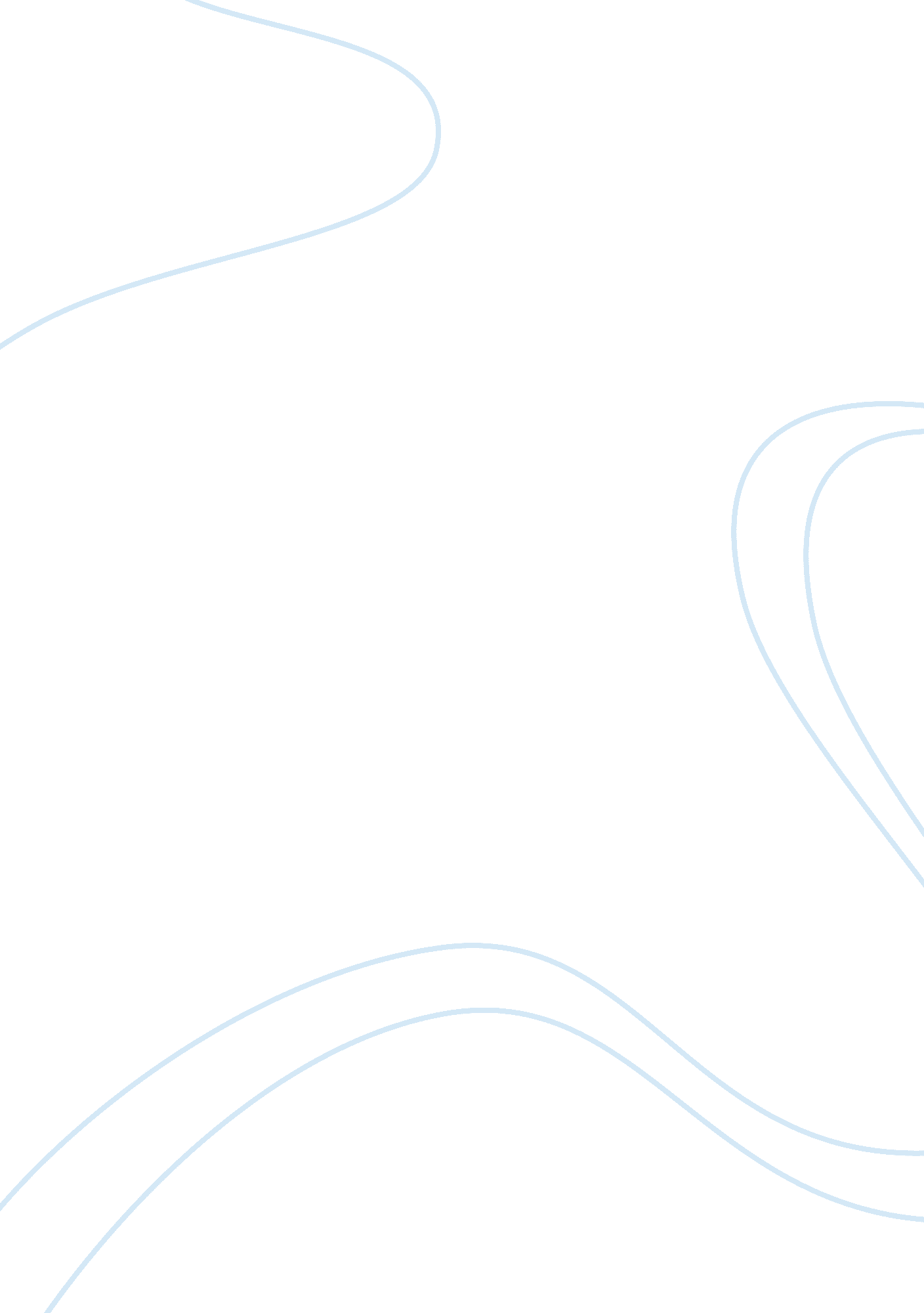 Just visiting and enjoy while learning at the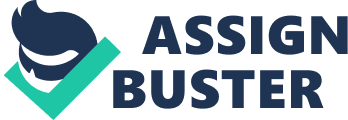 Just the word ‘ picnic’ brings a cheer and smile to the face of students, whether simply going to a park or a historical monument or any other place. The atmosphere is one of excitement, fun and frolic. Ample preparations are made before picnic, the place, the schedule and who will get what, is decided upon by the class. In fact games are also planned in advance so that the time spent is utilized fruitfully. For the students, a picnic is a day of outing, no studies and of course lots of fun and games. On the day of picnic, a lot of thrill and adventurous spirit can be seen in students. They gather together at a predefined place, board the buses and leave for their respective destination. Students enjoy by singing songs, eating snacks, sharing jokes during the bus journey As soon as the destination is reached, a group is formed and proper instructions are given so that there is no confusion on any account and no child gets lost. Children explore the various facets of the place they are visiting and enjoy while learning at the same time. Some enthusiastic ones can also be seen clicking photographs. After so much of excitement one definitely gets hungry and why not? Eating together is equally full of fun and so all the students gather to enjoy their lunch. Moreover, the inviting smell of samaras, sandwiches, rice baryonic and other eatables make you all the more hungry. As the students gather and eat the spirit of sharing, looking after each other and definitely appreciating what others have bought makes the conversation lively. The teachers encourage them to share recipes and how delicacies have been cooked. After lunch, it is time to play and enjoy various games like badminton, cricket, football, hide and seek etc. When we are tired, we sit down in a circle and play pass the parcel, with music playing in the playground, when the music stops, the child who has the parcel, takes out a slip from it and has to do whatever activity is mentioned in it. It is real fun to see even the shy ones, making an effort to act, as per instructions. It is quite interesting for everyone, even for the teachers, who participate willingly in it. How time flies? Before we know, the instruction to assemble for departure are given and then begins the appeals from all students to extend the time a little longer, but, a firm ‘ No’ dampens our spirit. Nevertheless, leave we must, and though a little sad but happy and satisfied, we start forming lines like good, well behaved children. All picnics are interesting outings, a good source of enjoyment and learning experience. We also come close to our teachers and can see their other side too i. e. their fun loving nature. In short, students not only learn in their classrooms but beyond it, through picnics which encourage a feeling of oneness, togetherness, belongingness and a spirit of friendship. 